Les œuvres réalisées sur papierde l’archivage à l’accrochage.Stage formation professionnelleStage en préparation 2 Modules de 30 heures répartis sur 2 semainesPrés-requisCe stages est destiné à toutes personnes travaillant sur le montage et archivage d’œuvres réalisées sur papier. Les Modules étant évolutifs il est impératif de les suivre dans l’ordre de programmation.Objectifs de cette formationApprendre les techniques de montages et d’archivages des documents papiers dans les meilleures conditions de préservation/conservation dans le temps.La mise en valeur de vos collections, de l’archivage à l’accrochage  en utilisant les techniques leurs assurant la pérennité.Les bases de l’encadrement.La méthode pédagogique est essentiellement basée sur une partie théorique et sur la mise en pratique de ces techniques.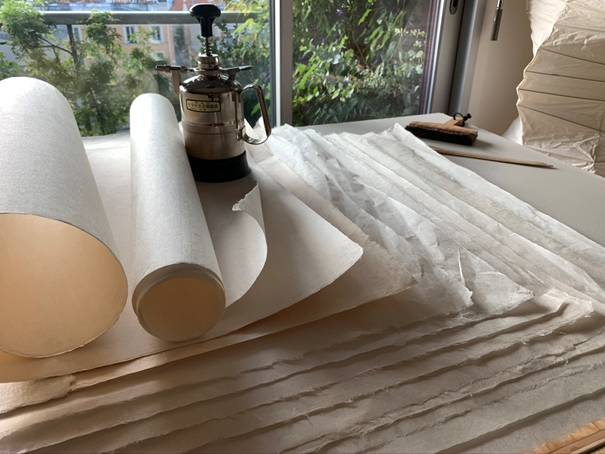 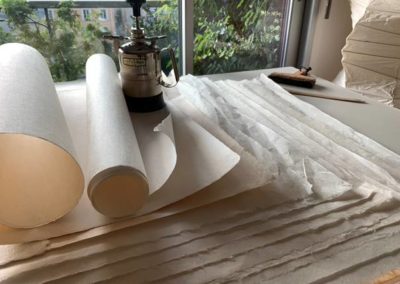 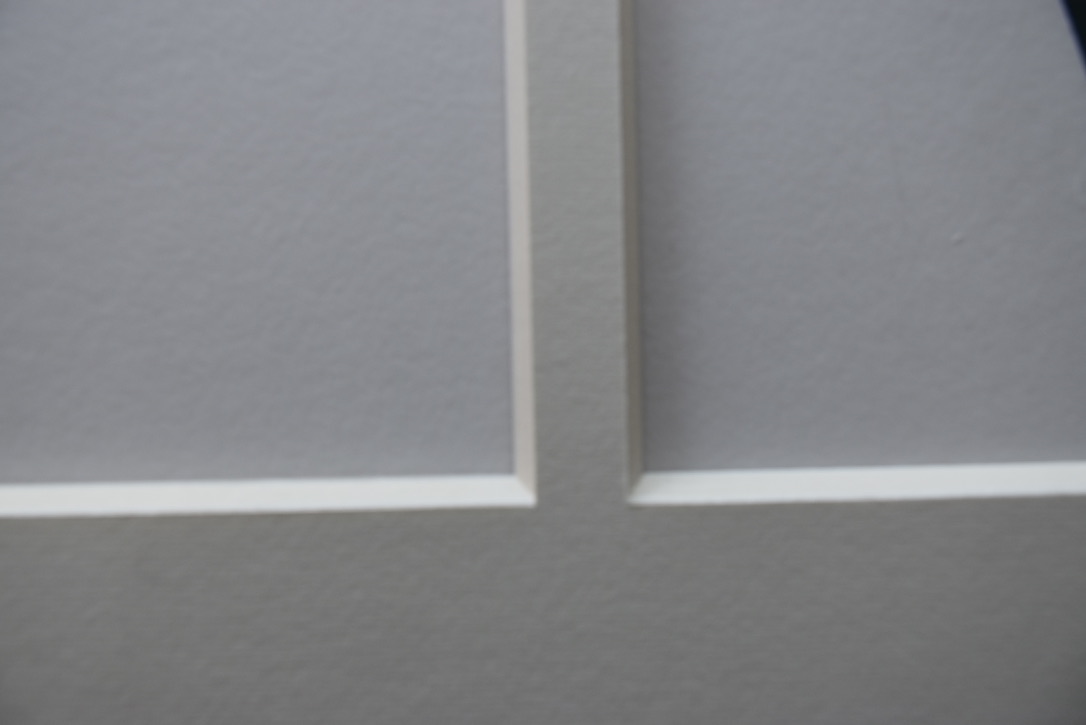 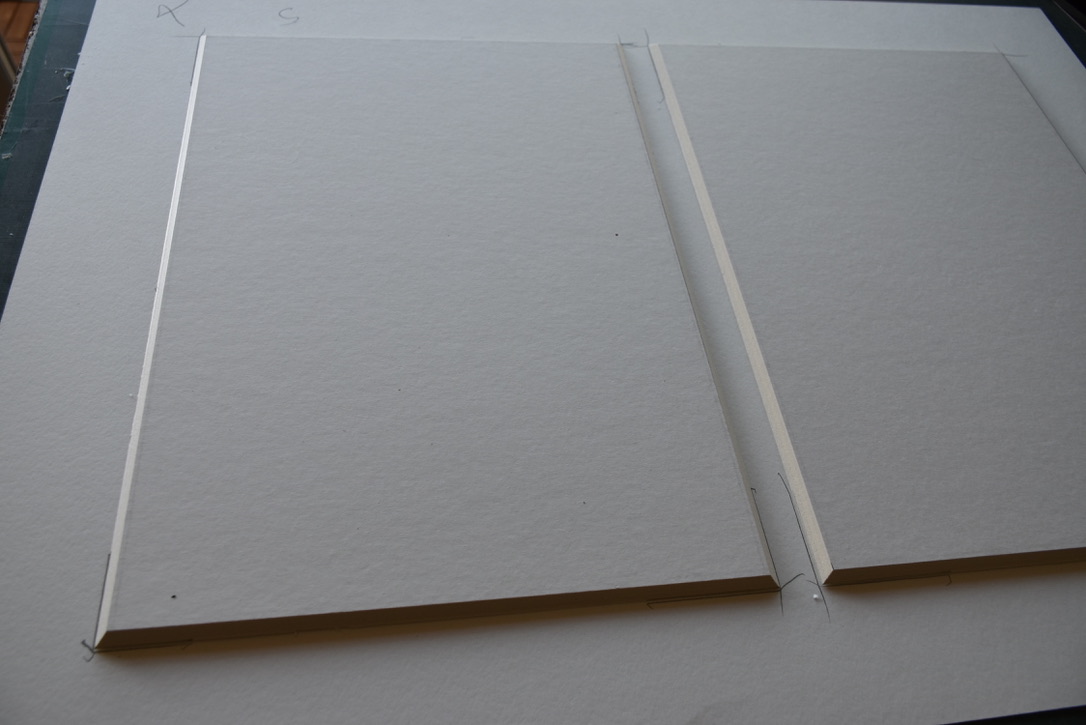 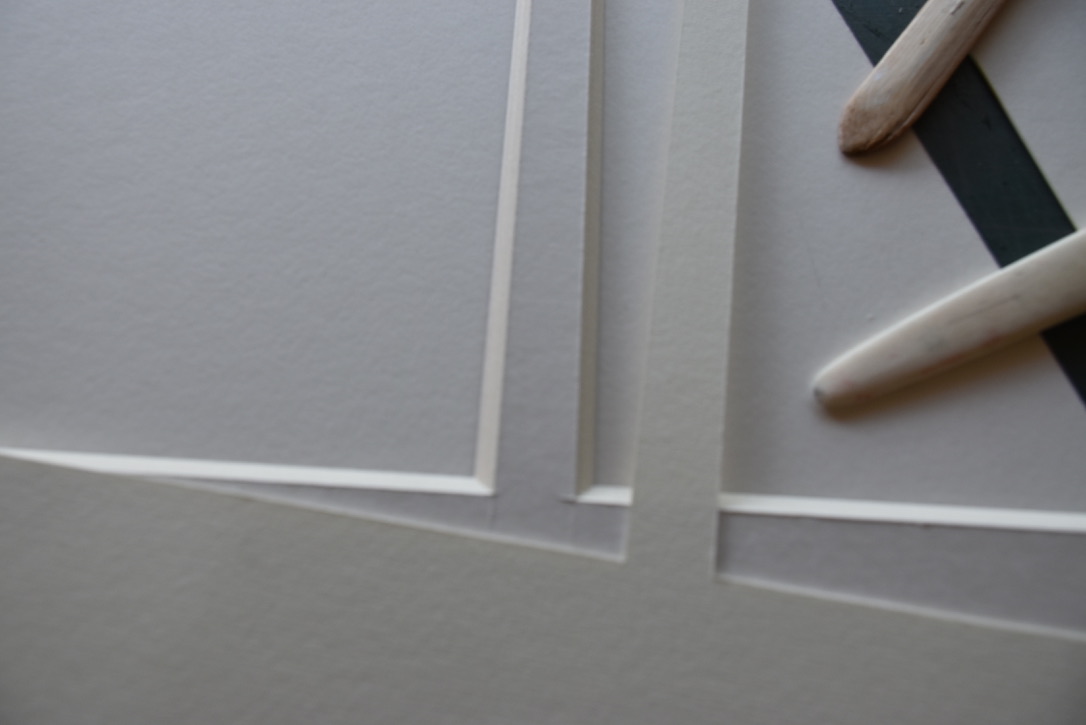 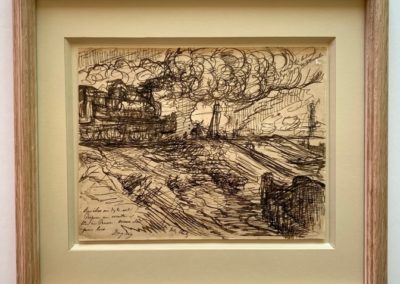 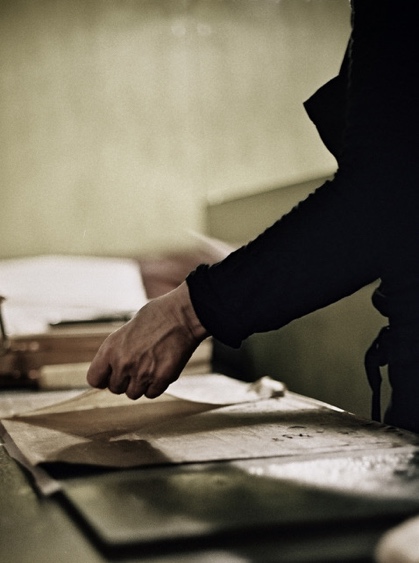 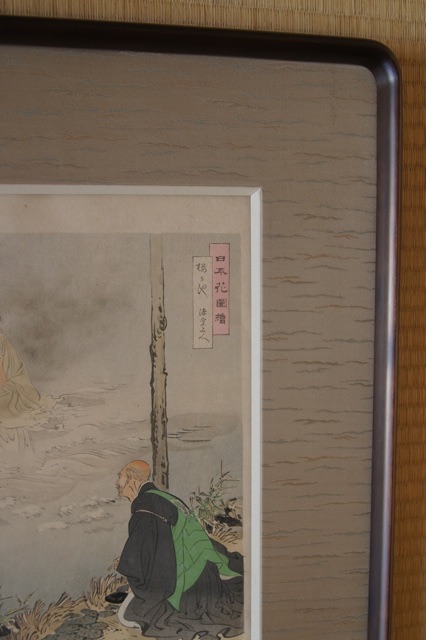 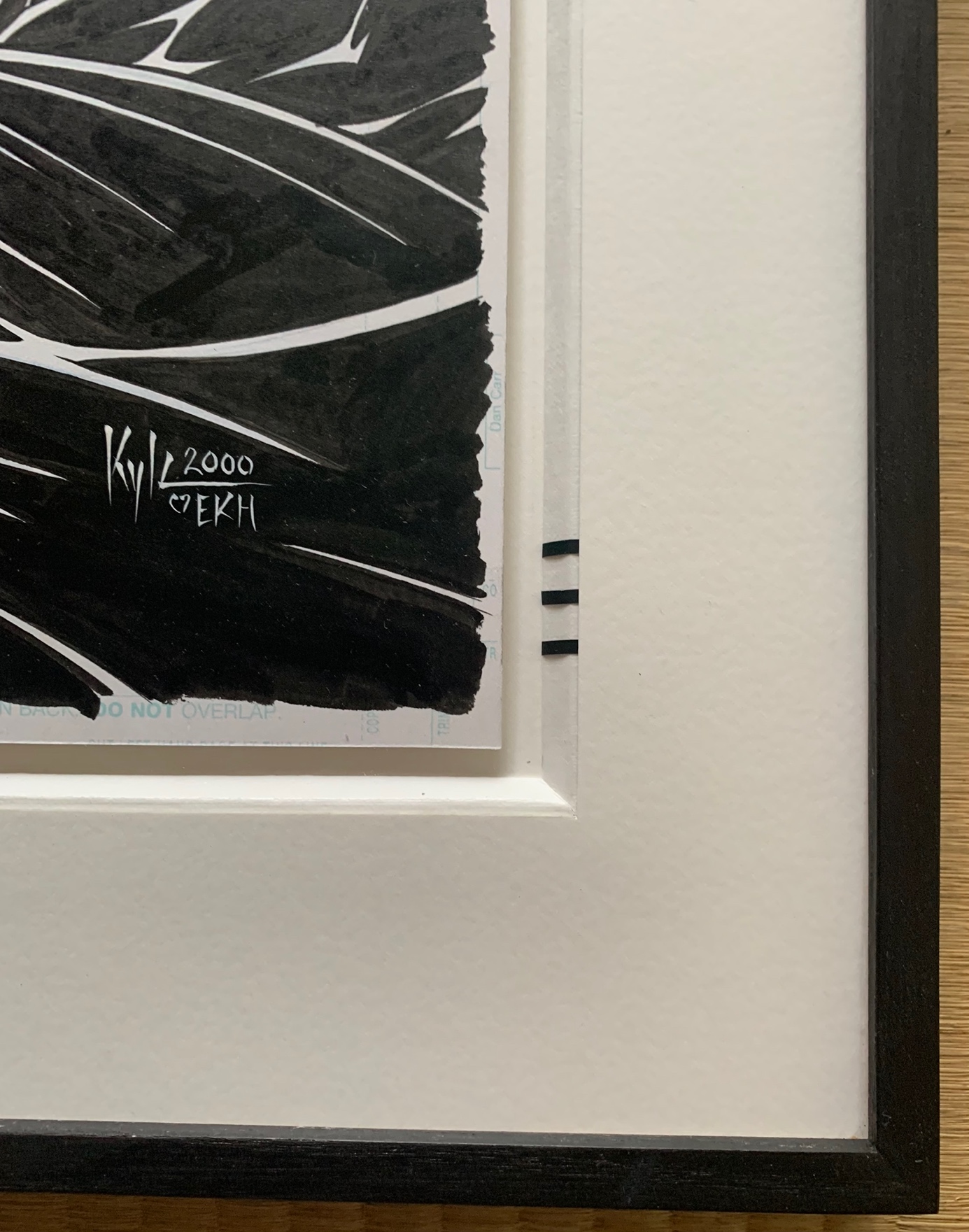 